SalesOutlook®Forms GuideSalesOutlook, Inc. (770) 642-4923Fields on the formsAccount Profile Form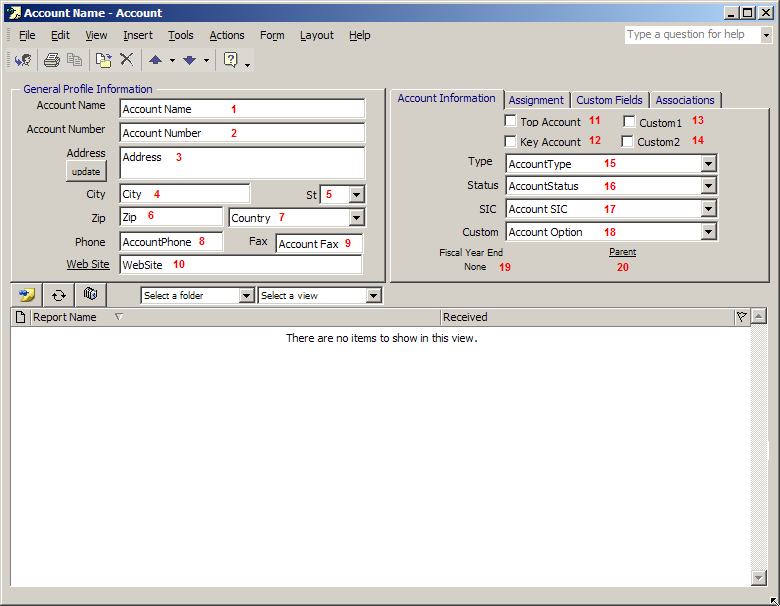 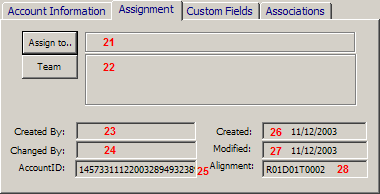 Custom Drop Down 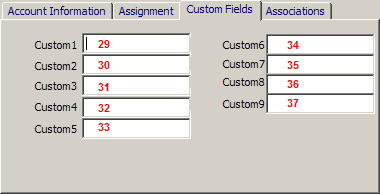 The following are on the Account Profile form but are not shown.Primary Key = Link to child objectsAccount Contact Form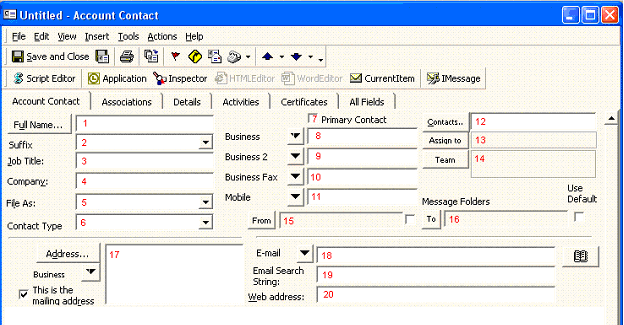 The following are on the Account Contacts form and may or may not be shown due to selection:Note: The fields located on the Account Info tab of the Account Contact form are named the same and have the same labels as the 4 checkboxes, 4 drop downs and 9 custom text fields on the Account Profile form and are available on the Account Contact form in SalesOutlook 4.3 and later.Custom Drop Down Opportunity Form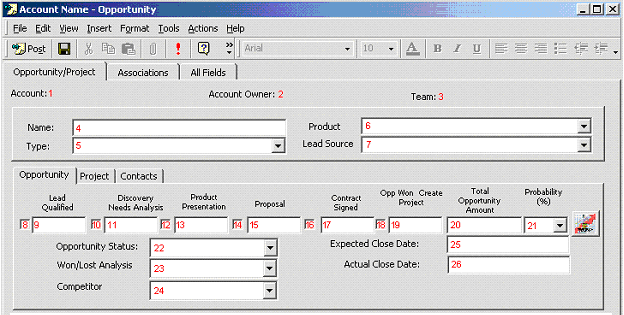 Custom Drop Down The following are on the  form but are not shown:Note FormThe following are on the Note form but are not shown:Custom Drop Down Customer Service Form The following are on the Note form but are not shown:Actions FormThe following are on the Actions form but are not shown:Products FormThe following are on the Products form but are not shown:FieldnameForm Name1Account NameAccount NameAccount Name2AccountNumbertxtAccountNumbertxtAccount Number3AccountAddress1AccountAddress1Address4AccountCityAccountCityCity5AccountStateAccountStateState6AccountzipAccountzipZip Code7AccountCountryAccountCountryCountry8AccountPhoneAccountPhonePhone9Account FaxAccount FaxFax10Account WebAccount WebWeb Site11Top25Top25Top Account12Key AccountKey AccountKey Account13AccountCheckbox1AccountCheckbox1Custom114AccountCheckbox2AccountCheckbox2Custom215AccountTypeAccountTypeType16Account StatusAccount StatusStatus17Account SICAccount SICSIC18Account OptionAccount OptionCustom19Fiscal Year EndFiscal Year EndFiscal Year End20Account ParentAccount ParentParentFieldnameForm Name21Account ManagerAssign to22TeamTeam23FromCreated By24Changed ByChanged By25AccountIDAccountID* Primary Key26ReceivedCreated27ModifiedModified28AlignmentAlignmentTypeStatusSICCustomFieldnameForm Name29Custom1Custom130Custom2Custom231Custom3Custom332Custom4Custom433Custom5Custom534Custom6Custom635Custom7Custom736Custom8Custom837Custom9Custom9FieldnameForm Name38FROMCreator of the item39SUBJECTAccount Name40BODYAssociations Tab41Web PageWeb Page42MESSAGE CLASSIPM.Post.SalesOutlook_200043CREATEDDate item created per store44MODIFIEDDate item modified45Account LocationIDParent Account ID 46AccountNotesAccountNotes 47FormTypeFormType48In FolderCurrent Folder49MessageBody of Account50Selected ItemCurrent Radio Button51SelectedviewCurrent view FieldnameForm Name1FULL NAMEFull Name2SuffixSuffix3JOB TITLEJob Title4COMPANYCompany5FILE ASFile As6Contact TypeContact Type7Primary ContactPrimary Contact8BUSINESS_TELEPHONE_NUMBERBusiness9BUSINESS2_TELEPHONE_NUMBERBusiness 2 10BUSINESS_FAX_NUMBERBusiness Fax11MOBILE_TELEPHONE_NUMBER12ContactsContacts13Account ManagerAssign To14TeamTeam15Message From FolderFrom16Message To FolderTo17Address SelectedAddress18EMAIL1Email19EmailSearchStringEmail Search String20WEB PAGEWeb AddressFieldnameForm Name25DEPARTMENT_NAMEDepartment26OFFICE_LOCATIONOffice27PROFESSIONProfession28ASSISTANTAssistant’s Name29NICKNAMENickname30SPOUSE_NAMESpouse’s name 31BIRTHDAYBirthday32WEDDING_ANNIVERSARYAnniversary33BODYAssociations Tab34CategoriesCategories35SURNAMELast36MIDDLE_NAMEMiddle37GIVEN_NAMEFirst38STREET_ADDRESSStreet39POSTAL_ADDRESSZip/Postal Code40LOCALITYCity41STATE_OR_PROVINCEState/Province 42POSTAL_CODEZip 43HOMEADDRESSBased on address pull down with selection as Home 44HOME_ADDRESS_STREETStreet (Home)45HOME_ADDRESS_POST_OFFICE_BOXPO Box (Home)46HOME_ADDRESS_CITYCity (Home)47HOME_ADDRESS_STATE_OR_PROVINCEState/Province (Home)48HOME_ADDRESS_POSTAL_CODEZip/Postal Code (Home)49HOME_ADDRESS_COUNTRYCountry (Home)50OTHERADDRESSBased on address pull down with selection as Other 51OTHER_ADDRESS_STREETStreet (Other)52OTHER_ADDRESS_POST_OFFICE_BOXPO Box (Other)53OTHER_ADDRESS_CITYCity (Other)54OTHER_ADDRESS_STATE_OR_PROVINCEState/Province (Other)55OTHER_ADDRESS_POSTAL_CODEZip/Postal Code (Other)56OTHER_ADDRESS_COUNTRYCountry (Other)57BUSINESSADDRESSSTREETStreet (Business) 58BUSINESSADDRESSPOSTOFFICEBOXPO Box (Business)59BUSINESSADDRESSCITYCity (Business)60BUSINESSADDRESSSTATEState/Province (Business)61BUSINESSADDRESSPOSTALCODEZip/Postal Code (Business)62BUSINESS_ADDRESS_COUNTRYCountry (Business) 63ASSISTANT_TELEPHONE_NUMBERAssistant (Based on telephone dropdown selection)64COMPANY_MAIN_PHONE_NUMBERCompany (Based on telephone dropdown selection)65HOME_TELEPHONE_NUMBERHome (Based on telephone dropdown selection)66HOME2_TELEPHONE_NUMBERHome 2 (Based on telephone dropdown selection)67HOME_FAX_NUMBERHome Fax (Based on telephone dropdown selection)68OTHER_TELEPHONE_NUMBEROther (Based on telephone dropdown selection)60PRIMARY_FAX_NUMBERPrimary Fax70PAGER_TELEPHONE_NUMBERPager71PRIMARY_TELEPHONE_NUMBERPrimary72FROMCreator of the item73TITLETitle74INITIALS75GENERATIONSuffix76SUBJECTAccount Name77BUSINESS_HOME_PAGEEmail78EMAIL2Email 2 (Based on email dropdown selection)79EMAIL3Email 3 (Based on email dropdown selection)80Account NameAccount Name81AccountTypeAccount Type82Account StatusAccount Status83Account SICAccount SIC84Account OptionAccount Option85Top25Top2586Key AccountKey Account87AccountCheckbox1Custom1 (Checkbox)88AccountCheckbox2Custom2 (Checkbox)89Custom1Custom190Custom2Custom291Custom3Custom392Custom4Custom493Custom5Custom594Custom6Custom695Custom7Custom796Custom8Custom897Custom9Custom998AlignmentAlignment99Selected ItemSelect A Folder100Selected ViewSelected A ViewContact TypeSuffixFieldNameForm Name1Account NameAccount2Account OwnerAccount Manager3TeamTeam4NameName5 TypeType6ProductProduct7Lead SourceLead Source8Stage1Lead Qualified (Check box)9Stage1DateLead Qualified (text)10Stage2Discovery Needs Analysis (check box)11Stage2DateDiscovery Needs Analysis (text)12Stage3Product Presentation (check box)13Stage3DateProduct Presentation (text)14Stage4Proposal (check box)15Stage4Date Proposal (text)16Stage5Contract Signed (check box)17Stage5DateContract Signed (text)18Stage6Opp Won Create Project (check box)19Stage6DateOpp Won Create Project (text)20TotalPurchaseTotal  Amount21ProbabilityProbability22 Status Status23Won/LostWon/Lost Analysis24CompetitorCompetitor25Expected Close DateExpected Close Date26Actual Close DateActual Close DateFieldnameForm NameForm Name27ProjectStage1ProjectStage1Kick Off (check box)28ProjectStage1Date ProjectStage1Date Kick Off (text)29ProjectStage2ProjectStage2Analyze Requirements (check box)30ProjectStage2DateProjectStage2DateAnalyze Requirements (text)31ProjectStage3ProjectStage3Assign Project Tasks (check box)32ProjectStage3DateProjectStage3DateAssign Project Tasks (text)33ProjectStage4ProjectStage4Customer Signoff (check box) 34ProjectStage4DateProjectStage4DateCustomer Signoff (text)35ProjectStage5ProjectStage5Install/Training Dates Set (check box)36ProjectStage5DateProjectStage5DateInstall/Training Dates Set (text)37ProjectStage6ProjectStage6Product Install Complete (check box)38ProjectStage6DateProjectStage6DateProduct Install Complete (text)39ProjectCostProjectCostProject Cost40Project StatusProject StatusProject Status41Reason for DelayReason for DelayReasons for delay42Expected Project Close DateExpected Project Close DateExpected Project Done43Actual Project Close DateActual Project Close DateActual Close DateTypeProductLead SourceStatusFieldnameForm NameForm Name44Contact1Contact1Primary Contact45Contact2Contact2Secondary Contact46Contact3Contact3Manager Contact47Contact4Contact4Technical Contact48ContactsContactsContactsFieldnameForm NameForm Name49Account ManagerAccount ManagerAccount Manager50AlignmentAlignmentAlignment51Division ManagerDivision ManagerDivision Manager52Account NameAccount NameAccount Name53AccountzipAccountzipAccountzip54AccountIDAccountIDAccount ID55ContactIDContactIDContact ID56OppIDOppID ID* Primary Key57TeamTeamTeam58RegionNumberTxtRegionNumberTxtRegion59DivisionNumberTxtDivisionNumberTxtDivision60TerritoryNumberTxtTerritoryNumberTxtTerritory61BODYBODYAssociations Tab62CREATEDCREATEDDate item created per store63FROMFROMCreator of the item64MESSAGE CLASSMESSAGE CLASSIPM.Post.Opportunity65MODIFIEDMODIFIEDDate item modified66Product GroupProduct GroupProduct Group (related to Product)67ReceivedReceivedDate item received68Selected Item Selected Item Current Radio ButtonFieldnameForm Name1TypeNote Type2SubjectNote3Contact NameContact Name4Account NameAccount Name 5Account ManagerAccount Manager6TeamTeam7BODY(Body of Note)8CategoriesCategoriesFieldnameForm NameForm Name8AlignmentAlignmentAlignment9Alignment1Alignment1Alighnment110Alignment2Alignment2Alignment211Alignment3Alignment3Alignment312Alignment4Alignment4Alignment413Alignment5Alignment5Alignment514NoteCategoryNoteCategoryNoteCategory15AccountIDAccountIDAccount ID16ContactIDContactIDContact ID17OppIDOppID ID18Note TypeNote TypeNote Type19CREATEDCREATEDDate item created per store20FROMFROMCreator of the item21MessageMessageBody of Note22MESSAGE CLASSMESSAGE CLASSIPM.Post.Note23MODIFIEDMODIFIEDDate item modifiedNote TypeFieldnameForm Name1Account NameAccount2Inquiry TypeInquiry Type3Assign ToAssign To4Contact NameContact5BusinessPhonePhone6BusinessFaxFax7InquiryPriorityPriority8InquiryStatusStatus9Knowledge Base ArticleKnowledge Base Article10Inquiry ID(blank)11Date ResolvedResolve Date12CreatedCreate Date13Account ManagerAccount Manager14TeamTeam15Total TimeTotal Time16SubjectProblem Description17BODYProblem ResolutionFieldnameForm Name18In FolderCurrent Folder19AccountIDAccount ID20AlignmentAlignment21ContactIDContact ID22Account ManagerAccount Manager23AccountAccount 24CategoriesCategories25Selected ItemCurrent Radio Button26MODIFIEDDate item modified27MESSAGE CLASSIPM.Post.CustomerService28FROMCreator of the item29CREATEDDate item created per store30MessageBody of NoteFieldnameForm Name1TypeAction Type2SubjectAction3Account NameAccount Name4Contact NameContact Name5BusinessPhone(Body of Action)6CategoriesCategoriesFieldnameForm Name7AccountIDAccount ID8AlignmentAlignment9ContactIDContact ID10CREATEDDate item created per store11FROMCreator of the item12MESSAGE CLASSIPM.Post.Action13MODIFIEDDate item modified14Note TypeNote Type15OppID IDFieldnameForm Name1SubjectProduct Name2Product GroupProduct Group3In StockIn Stock4PricePrice5Discount 1-10Discount 1-106Discount 10-25Discount 10-257Discount 25-100Discount 25-1008BODYProduct LiteratureFieldnameForm Name9CREATEDDate item created per store10FROMCreator of the item11MESSAGE CLASSIPM.Post.Product12MODIFIEDDate item modified